REPUBLIC OF ALBANIACENTRAL ELCTION COMMISSIOND E C I S I O NON
ADOPTION OF THE SAMPLE OF THE SEAL OF CEAZs, VCCs, VCC CHAIRMAN AND VCC ADDITONAL (BACK-UP) SEAL FOR ALBANIAN PARLIAMENTARY ELECTIONS OF JUNE, 23, 2013The Central Election Commission, in its meeting on 25.02. 2013, with the participation of:Lefterije	LLESHI (LUZI)-		ChairwomanDenar 		BIBA-				Vice ChairmanAlbana		SHTYLLA -			MemberHysen 		OSMANAJ-			Member Ilirjan		MUHO-				MemberJani 		JANI-				MemberVera		SHTJEFNI-			Memberexamined the issue with OBJECT:			On approval of the model for CEAZs ,VCCs, VCC							chairman and the additional seal of VCCs for Albanian						Parliamentary elections of June 23, 2013.LEGAL BASIS:		Article 23, paragraph 1 / a, Article 99, paragraph 4, Article 100,					paragraph 2, Article 103 of Law 10019 dated 29.12.2008, "The 					Electoral Code of the Republic of Albania " amended.The Central Election Commission, after examining the submitted documentation and hearing the discussions of the political parties;NOTES:Based on Article 23, paragraph 1 / a, Article 99, paragraph 4, paragraph 1, letter b, paragraph 2, letter d of Law 10019 dated 29.12.2008, "The Electoral Code of the Republic of Albania", amended, which provides the delivery of seals and other election materials by the CEC, as well as article 103, on sealing of ballot papers and supplying the VCCs with backup seals if one of the seals is damaged or taken out of the voting center, the Department of Services & Logistics has prepared samples of seals for CEAZs, VCCs, the VCC Chairman and the sample of backup seal for VCCs.The samples presented in the attachment of this draft-act are based on the Council of Minister (CoM) Decision no.390, dated 08.06.1993 "On rules of production, administration, control and maintenance of official seals" and CoM Decision no. 164 dated 03.18.1995 "On some amendments to the decision of Council of Ministers no. 390, dated 08.06.1993 "On the rules of production, administration, control and maintenance of official seals".FOR THESE REASONS:The Central Election Commission, based on Article 21, paragraph 1, Article 99, paragraph 4, Article 100, paragraph 2, Article 103 of the Law no.10019 dated 29.12.2008, "The Electoral Code of the Republic of Albania" amended,      D E C I D E D:Adoption of the model of CEAZ seals, to be used for Parliamentary elections of June 23, 2013, according to the model presented in link 1 of this Decision.Adoption of the model of VCC seals, to be used for Parliamentary elections of June 23, 2013, according to the model in Link 2 of this Decision.Adoption of the model of the seal of VCC chairman, to be used for Parliamentary elections of June 23, 2013, according to link 3 attached to this Decision Approval of the model of the additional (back-up) seal of VCCs, according to the model in link 4 attached to this Decision. This decision shall immediately enter into force.Link 1
Link 2
Link 3
Link 4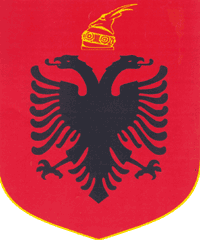 